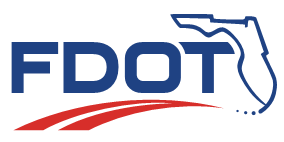 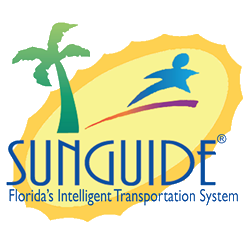 Date: February 28, 2019Time: 2:30pm-3:30pm EDTThis meeting is being recorded for the purpose of taking meeting minutes. This meeting ended early due to a connection issue at FDOT. Below are the notes taken until the connection issue occurred.Region Based Actions 4559, 4681Tucker Brown: The first thing we are going to talk about today is regions and this is a new concept in general. At this point, we are looking for much information as possible from everyone. There have been issues already entered into JIRA talking about what it might actually do for us. Situations have been brought up where it would be useful to dictate the actions of system based on the region where something occurred. IDS Alerts for users concentrating on a specific areaChanging the default mailing list for a response plan based on the event locationRISC responder listsEasier way to define device permissionsI am going to walk through what this might actually look like. We would define this centrally so not by sub-systems. Conceptually, users would define a region and they would probably draw it on the map. Then it would be given a name and we would figure out how those regions could be used throughout the system. In the case of IDS, you would assign a user to a particular region and IDS would only send alerts to users who are assigned to that region. You could apply this to device permissions to only devices in that region. We could also assign email addresses or EM’s to a particular region. Similar to the RISC responders, we would assign them to a particular region. A few of those are in JIRA already and a few of them we came up with on the fly. Mark Laird: Can the polygons be disjoint polygons or do they have to be one?Tucker: Are you asking if multiple polygons can be part of one region?Mark Laird: Yes. Tucker: Yes, that is doable. Just out of curiosity do you have operations that are only in a specific area?Mark Laird: I don’t think we do right now but we have different instances of SunGuide like MDX, Turkey Lake, CFX. There are different things going on and have different instances of SunGuide so it would be something like that. Tucker: Does anyone else have any other situations where they want an operator to do something different in that region?Mark Laird: This would be good to hear from Turnpike. It could help with Road Rangers as well. Tucker: Does anyone else have anything they want to be added to this? It will be a little while before it will be implemented but wanted to get you thinking about it. If you come up with other ideas you can put it in JIRA. Mark Laird: We might want to take advantage of Express Lane and Express Lane operators or arterials. SAS Controlled Permissions 4729Tucker: I got a call from District One and essentially, they are trying to control cameras at certain times of the day. It leads to device permissions but we don’t want device permissions all day long. Right now, you could do it manually but you have to go in and define all users needing permissions and add them to the particular group then once over, they would need to be removed from the group. It would be a pain to do it. The solution is that we can control the device permissions through SAS adding of the users to certain groups. If we want to keep it simple we could do users in groups. Does anyone have thoughts?Alain Capucci: Would applying the adding or removing of users from groups, would it create a folder where you can just assign those people? Or would it be the entire cameras? What if we wanted to add different cameras from within the county?Tucker: That would be grouped in the camera permissions and you would just put what cameras that group has permissions for. The giving and taking away of permissions would only be for the cameras in that group. Luis Ruiz: Would it also allow for one operator to permissions in multiple groups?Tucker: Yes, and we would need that anyway because you will have to assign people to groups. Meeting ended due to connection issues. Agenda:TopicLed By:Item 1: Region Based Actions 4559, 4681Item 2: SAS Controlled Permissions 4729Tucker BrownTucker BrownAttendees:Alain Capucci, D1Luis Ruiz, D1Jason Summerfield, D2Aven Morgan, D3Jacques Dupuy, D4Dee McTague, D4Clay Congdon, I-595Neena Soans, IBIEdward Grant, D5Shannon Watterson, D5Joshua Sibley, D5Mark Lucas, D5Mark Laird, D6Jared Roso, D7Mike Crawson, D7Karla Smith, FTEBryan Homayouni, CFXWang Lee, MDXTucker Brown, SwRIFrances Ijeoma, COChristine Shafik, COMark Dunthorn, CODiscussion:New Action Items:Action:Responsible Person: